Додатокдо рішення виконавчого комітетувід  11.12.2018  № 705ПЕРЕЛІКзамовників, яким дозволено розміщення соціальної реклами       Начальник управління архітектури та містобудування Сумської міської ради –головний архітектор														А.В. Кривцов№ з/пЗамовник соціальної рекламиТип рекламного засобуКількість, од. (щомісячно)ПеріодрозміщенняВласник рекламних засобів, на яких планується розміщення соціальної реклами, інші приміткиМакет1.Сумська міська рада Білборд3м х 6м   Сіті-лайт1,2м х 1,8м1010січень 2019 –грудень 2019Висвітлення святкових та урочистих подій, інформація від державних органів2. Сумська обласна державна адміністраціяБілборд3м х 6м   Сіті-лайт1,2м х 1,8м1010січень 2019 –грудень 2019Висвітлення святкових та урочистих подій, інформація від державних органів3.Головне територіальне управління юстиції у Сумській областіБілборд3м х 6м   Сіті-лайт1,2м х 1,8м33січень 2019 –березень 2019Інформаційні сюжети для реалізації проекту «Я маю право!»4.Комунальна установа «Агенція промоції «Суми» Сумської міської радиБілборд3м х 6м   Сіті-лайт1,2м х 1,8м1010січень 2019 –грудень 2019Висвітлення діяльності комунальної установи «Агенція промоції «Суми», інформування про заходи5.Державне підприємство «Сумська біологічна фабрика»Білборд3м х 6м   Сіті-лайт1,2м х 1,8м33грудень 2018 –квітень 2019Висвітлення діяльності підприємства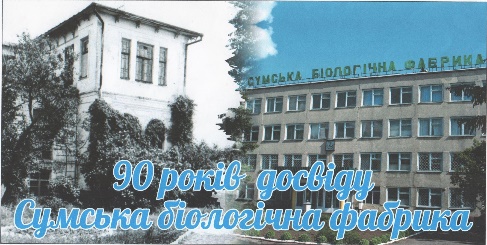 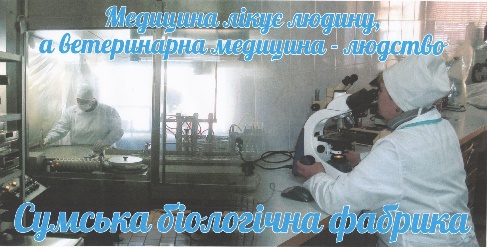 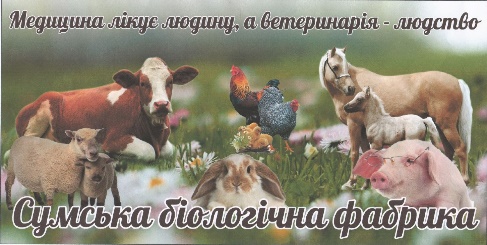 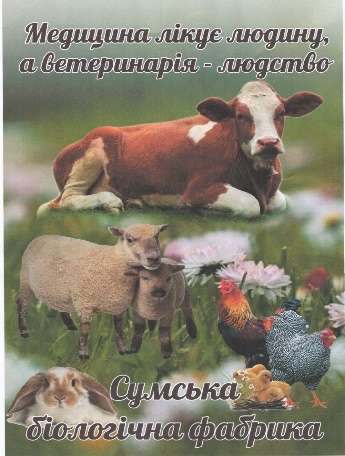 6.Громадська організація «Громадянський рух «Всі разом!»Білборд3м х 6м   Сіті-лайт1,2м х 1,8м44січень 2019 –лютий 2019Сюжети, присвячені популяризації сімейних цінностей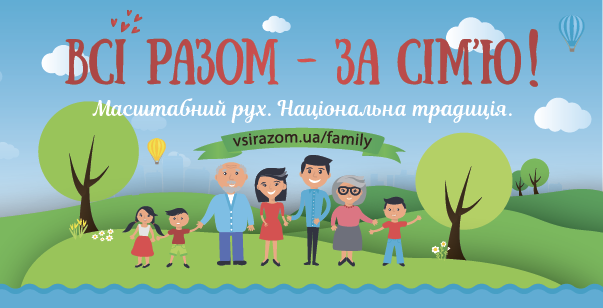 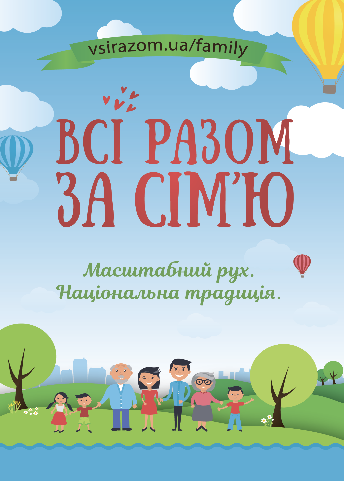 7.Управління у м.Сумах Головного управління ДФС у Сумській області Білборд3м х 6м3грудень 2018-лютий 2019Теми сюжетів: «Офіційно оформлені працівники – це запорука розвитку та благоустрою міста», «Внесок кожного громадянина у розвиток та обороноздатність своєї країни – це сплачені податки та збори», «Електронні ключі від ДФС – комфортно, швидко та безкоштовно!»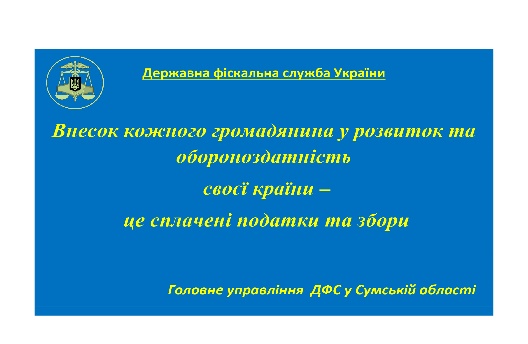 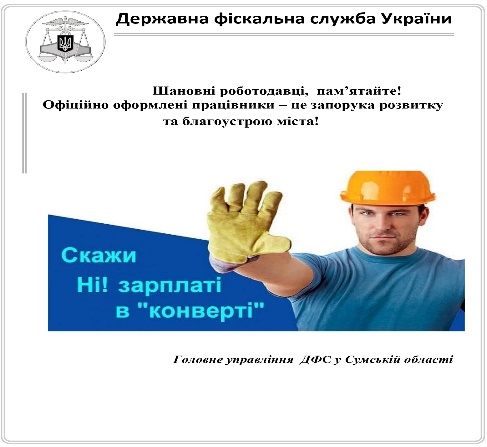 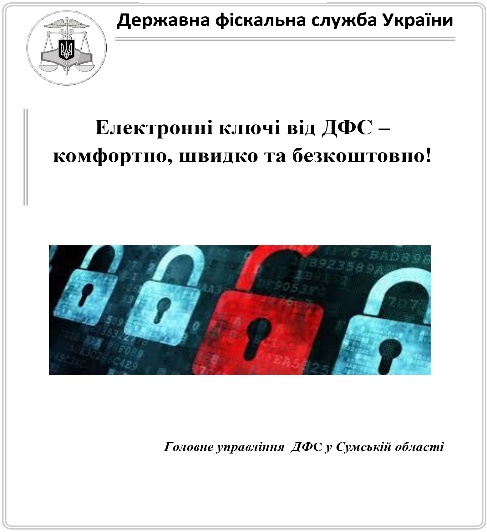 8.Сумський міський військовий комісаріатБілборд3м х 6мЛайт-боксСіті-лайт1,2м х 1,8мРекламна тумбаДошка приватних оголошень252120січень 2019 –грудень 2019ФОП Солдатенко Д.А.Сюжети, присвячені популяризації військової служби